УТВЕРЖДЕНАПриказом директора МБОУВербовологовская СШ № 6Приказ от 01.09.2022г. № 121Программа профилактики учебной неуспешности муниципального бюджетного общеобразовательного учрежденияВербовологовская средняя школа № 6 на 2022-2023 учебный годРаздел II. Пояснительная записка. Обоснование проблемыВ настоящее время одна из первоочередных задач работы школы - повышение качества обучения через создание системы глубокого индивидуального учёта знаний учащихся с разным уровнем учебных возможностей в условиях апробации ФГОС третьего поколения.В течение двух последних лет показатель качества обучения по школе остается стабильным до 30% (на уровне НОО - снижение на 0,8%, на уровне ООО - снижение на 2%, на уровне СОО – повышение на 3%). По итогам 2021-2022 учебного года 5 учащийся 5-11 классов остаются в группе резерва ударников, из которых 6 человек имеют по одной «3». Кроме того, в группе резерва отличников остаются 2 учащийся. За два последних учебных года по 11 учебным предметам наблюдается снижение показателя качества. По результатам ОГЭ 2022 года, отмечается снижение качества обучения по математике, русскому языку, физике, химии, обществознанию, истории, географии. Сравнительный анализ результатов ЕГЭ за два последних года показывает снижение качества подготовки выпускников по русскому языку, математике базового уровня, химии, физике.Посещение уроков администрацией школы в течение 2021-2022 учебного года (около 117 уроков) показывает, что учителя-предметники испытывают трудности в осуществлении дифференцированного подхода в обучении, развитии функциональной грамотности у школьников в соответствии с требованиями ФГОС в условиях современной цифровой образовательной среды.Таким образом, анализируя работу педколлектива по повышению качества обучения в 2021-2022 году можно отметить, что по итогам учебного года не удалось добиться больших положительных изменений в данном направлении. На начало 2022-23 учебного года доля учащихся, у которых выявлены риски учебной неуспешности составляет 5%.Раздел III. Основные направления Программы и механизмы их реализацииРаздел IV. Основные риски Программы и пути их минимизацииРаздел V. Заключительные положенияСрок реализации программы – 1 учебный год. При необходимости в программу могут быть внесены изменения.Дорожная картапо реализации мероприятий программы профилактики учебной неуспешности МБОУ Веробовологовской средней школы № 6Наименование ПрограммыПрограмма профилактики	учебной  неуспешности в ОО Муниципального бюджетного общеобразовательного учрежденияВербовологовская средняя школа № 6Основные разработчикиМуниципальное бюджетное общеобразовательное учреждениеВербовологовская средняя школа № 6ИсполнителиМуниципальное бюджетное общеобразовательное учреждениеВербовологовская средняя школа № 6Основание разработки ПрограммыФедеральный Закон от 29.12.2012 № 273-ФЗ «Об образовании в Российской Федерации»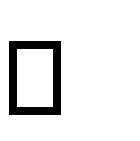 ЦелиПрограммыПрофилактика и предотвращение появления низких образовательных результатовПовышение	качества	образовательных	результатов учащихся за счет выстраивания внутришкольной системыпрофилактики учебной неуспешностиОсновные задачиПрограммысоздать условия для организации внутришкольной системы эффективной работы с учащимися по профилактике и предотвращению низких образовательных результатовобеспечить учет индивидуальных результатов каждого учащегося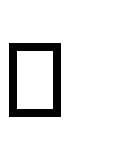 выявить причины затруднений учащихся по результатам мониторинга предметных и метапредметных результатов в рамках внутренней системы оценки качества образованияобеспечить разработку и реализацию индивидуальных планов по ликвидации учебных дефицитов для всех учащихся, имеющих риски учебной неуспешностиобеспечить психолого – педагогическое сопровождение учащихся с рисками учебной неуспешности и их родителей (законных представителей)обеспечить охват учащихся, имеющих риски учебной неуспешности, программами дополнительного образования в соответствии с их потребностями, организация их участия вконкурсах, олимпиадахСроки реализации2022-2023 учебный годОсновные показатели Программы (ожидаемые результаты)доля учащихся, у которых выявлены риски учебной неуспешности – 5%доля учащихся с трудностями в обучении у которых определены причины учебной неуспешности – 3% (от количества учащихся, у которых выявлены риски учебной неуспешности)доля учащихся, имеющих риски учебной неуспешности,для которых разработаны и реализуются индивидуальные планы по ликвидации учебных дефицитов - 100% (от количества учащихся, у которых выявлены риски учебной неуспешности)доля учащихся, имеющих риски учебной неуспешности, посещающих индивидуальные занятия - 100% (от количества учащихся, у которых выявлены риски учебной неуспешности)доля учащихся, демонстрирующих индивидуальный прогресс по достижению учебных результатов- 100% (от количества учащихся, у которых выявлены риски учебной неуспешности)доля  учащихся,  которым  оказана	психолого- педагогическая помощь- 100% (от количества учащихся, у которых выявлены риски учебной неуспешности)доля родителей (законных представителей) учащихся, вовлеченных в мероприятия по профилактике учебной неуспешности - 100% (от количества учащихся, у которых выявлены риски учебной неуспешности)доля учащихся, имеющих риски учебной неуспешности, охваченных программами дополнительного образования в соответствии с их потребностями - 100% (от количества учащихся, у которых выявлены риски учебной неуспешности)доля учащихся, имеющих риски учебной неуспешности, принявших участие в конкурсах - 100% (от количества учащихся, у которых выявлены риски учебной неуспешности)доля   педагогических   работников, прошедшихповышение квалификации по вопросам профилактики и преодоления учебной неуспешности - 100%доля педагогических работников, вовлеченных в мероприятия по внедрению и распространению успешного педагогического опыта по профилактике учебной неуспешности – 60%Перечень разделовПрограммыРаздел I. Паспорт ПрограммыРаздел II. Пояснительная записка. Обоснование проблемыРаздел III. Основные направления Программы и механизмы их реализации.Раздел IV. Основные риски Программы и пути их минимизации Раздел V. Заключительные положенияПриложение («дорожная карта»)Ожидаемые результаты реализации Программы.сформирована и функционирует внутришкольная система эффективной работы с учащимися и их родителями (законными представителями) по профилактике ипредотвращению низких образовательных результатовповышение качества образовательных результатовснижение уровня учебной неуспешностисовершенствование	профессиональной	компетентности	ипрофессионального	роста	педагогов	школы	по	вопросампрофилактики учебной неуспешности1. Координация и управление1.1. Определение ответственного координатора Программы на школьном уровне.1.2. Разработка и реализация Программы2. Повышение профессиональной компетентности педагогических и управленческих кадров2.1. Разработка и реализация перспективного плана повышения квалификации по вопросам профилактики и преодоления школьной неуспешности3. Методическое обеспечение3.1. Планирование и организация методической работы школы, организация работы проблемных групп и школьных методических объединений учителей повопросам профилактики и преодоления школьной неуспешности3.2. Анализ результатов образовательной деятельности школы. Выявление учащихся с трудностями в обучении, определение причин учебной неуспешности.4. Мониторинг4.1. Проведение мониторинга реализации Программы. Внесение необходимых изменений.5. Методы сбора информации5.1. Анализ результатов мониторинга образовательной деятельности, динамики показателей качества образования в рамках школьной системыоценки качества образования5.2. Анализ уровня профессиональной компетентности и профессионального роста педагогов школы.5.3. Анализ результатов диагностических исследований учащихся и родителей (законных представителей)Основные рискиПути их минимизацииНеготовность	коллектива	школы	кпреобразованиям,	направленным	на устранение существующих проблемРазработка реалистичной ПрограммыНедостаточная квалификация педагогов школы, низкая мотивация на повышение профессионального уровняОрганизация повышения квалификации, вовлечение в различные формы методической работы на разных уровнях.Организация эффективной работы с молодыми специалистами, системы наставничества.Применение  методов  материального  иморального стимулирования педагогов.Высокий	уровень	педагогической нагрузки учителей-предметниковОптимизация педагогической нагрузки учителей-предметников при составлении расписания уроковНедостаточная	оперативность	прикорректировке	плана	реализации ПрограммыОперативный	мониторинг	выполнения мероприятий ПрограммыОтсутствие заинтересованности у родителей (законных представителей) учащихсяИнформирование родителей о деятельности школы по профилактике и преодолению учебной неуспешности. Привлечение родителей к планированию и проведению совместных мероприятий.Выявление уровня удовлетворенности родителей (законных представителей) организацией образовательной деятельностишколы№МероприятиеСроки выполненияОтветственныйПоказатели1. Организационные мероприятия1. Организационные мероприятия1. Организационные мероприятия1. Организационные мероприятия1. Организационные мероприятия1.1Определение координатора Программы наСентябрь 2022 г.Загоруйко Л.В.,Координаторамишкольном уровне.директор школыпрограммы назначенызаместитель директорапо УВР 1.2Разработка ПрограммыСентябрь 2022 г.Загоруйко Л.В.,директор школыПриказ об утверждении Программыпрофилактики школьнойнеуспешности от 01.09.2022г. № 1211.3Проведение мониторинга реализацииПрограммы. Внесение необходимыхВ конце каждой учебнойЗагоруйко Л.В.,Наличие объективнойинформации	оизмененийчетверти, 2022-23 уч.            директор школыкачестве	игодазам. директора по УВР:результативностиАбраменко Л.Г.,принимаемых мер1.4Анализ результатов реализацииПрограммы по итогам учебного годаИюнь 2023 г.Загоруйко Л.В.,директор школы заместительНаличие объективной информации о результатахдиректора по УВР:Абраменко Л.Г.реализации мероприятийпрограммы, ихэффективности1.5Определение координатора Программы наСентябрь 2022 г.Загоруйко Л.В.,Координаторамишкольном уровне.          директор школыпрограммы назначенызаместитель директорапо УВР 2. Организационно-методическое сопровождение.Мероприятия, направленные на повышение профессиональной компетентности педагогических и управленческих кадров.2. Организационно-методическое сопровождение.Мероприятия, направленные на повышение профессиональной компетентности педагогических и управленческих кадров.2. Организационно-методическое сопровождение.Мероприятия, направленные на повышение профессиональной компетентности педагогических и управленческих кадров.2. Организационно-методическое сопровождение.Мероприятия, направленные на повышение профессиональной компетентности педагогических и управленческих кадров.2. Организационно-методическое сопровождение.Мероприятия, направленные на повышение профессиональной компетентности педагогических и управленческих кадров.2.1Анализ	работы	школы	по	вопросамИюнь 2022г.Заместитель директораНаличие	объективнойпрофилактики и предупреждения учебнойпо УВР: Абраменко Л.Г.информации об уровненеуспешностиорганизации работы вшколе	по	вопросам   руководители	ШМО,профилактики	ируководителипредупрежденияпроблемных группучебной неуспешности2.2Анализ	образовательной	деятельностишколы.В конце учебной четверти, годаЗаместители директорапо УВР: Абраменко Л.Г.Выявлены	проблемы(затруднения)	вАнализ	результатов	мониторингаорганизации	ипредметных	и	метапредметныхосуществлениирезультатов в рамках внутренней системыРуководители  ШМОобразовательнойоценки качества образованиядеятельности,определенынаправления	дляустранениявыявленных пробелов. Выявлены	учащиеся, имеющие		рискиучебной неуспешности2.3Разработка	перспективного	плана повышения квалификации.Организация	повышения	квалификации педагогов школы.В течение учебного годазаместитель директора по УВР: Абраменко Л.Г.В школе разработан и реализуетсяперспективный	план повышения квалификации.Обеспечены условия для	обучения руководителя		и педагогов на курсах повышенияквалификации.2.4Разработка плана методической работы сАвгуст 2022 г.заместитель	директораВ школе разработан иучетом	результатов	анализа	уровняпо УВР: Абраменко Л.Г.реализуется	планорганизации работы школы по вопросамметодической работы.профилактики и предупреждения учебной неуспешностиОбеспечено методическоесопровождениедеятельности	попредупреждению	и профилактике учебнойнеуспешности2.5Проведение методических мероприятий для педагогов с целью распространения эффективного педагогического опыта:Педсовет «Поиск эффективных путей повышение качества обучения в условиях реализации обновленных ФГОС»Семинар	«Организация дифференцированного обучения с помощью цифровых инструментов»Педсовет	«Формирование цифровой грамотности с учетом требований ФГОС»Декада открытых уроков по теме«Формирование цифровой грамотности с учетом требований ФГОС»Семинар «Современный урок в свете внедрения ФГОС 3 поколения»Педсовет	«Формирование метапредметных навыков у учащихся во внеурочной деятельности: учебно- исследовательская и проектная деятельность»Декада открытых занятий внеурочной   деятельности   по   теме«Формирование	метапредметных навыков у учащихся»Организация работы проблемных групп:Ноябрь 2022Декабрь 2022Январь 2023Январь 2023Февраль 2023Март 2023Март 20231 раз в четвертьруководители ШМО ЗДУВРАбраменко Л.Г.Руководители проблемных групп:Антонова М.Е.Кузьменко С.М.Ендальцева И.А.Апарникова Е.А.Повышение квалификациипедагогов по вопросам профилактики		и предупреждения учебной неуспешности. Повышение качества преподавания	икачества обучения за счет использования эффективныхсовременных методов и технологий обучения.«Формирование функциональной грамотности учащихся на уровне ООО и СОО. Читательская грамотность»,«Формирование функциональной грамотности учащихся на уровне НОО, читательская грамотность»«Формирование функциональной грамотности учащихся на уровне ООО и СОО. Математическая грамотность»«Формирование функциональной грамотности учащихся на уровне НОО.	Математическая грамотность.»«Формирование функциональной грамотности учащихся на уровне ООО и СОО. Естественно-научная грамотность»«Формирование основ финансовой грамотности	у	младших школьников».Обмен опытом работы учителей- предметников в рамках проведения школьных методических объединений (взаимопосещение уроков/ представление опыта работы в рамках ШМО, разработка и реализация школьных инновационных проектов,  направленных  на  повышениекачества образования)1 раз в четвертьВ течение учебного года             Левковская Я.С.Антонова М.Е.Темнякова Е.Е.Ендальцева И.А.Катыщева И.Н.Кузьменко С.М.Участие учителей-предметников в проведении методических мероприятий (семинаров, конференций, мастер- классов,	научно-практических конференций и т.п.) на районном, областном, всероссийском уровняхВ течение учебного годаЗаместитель директора по УВР: Абраменко Л.Г. руководители ШМОПовышение квалификациипедагогов по вопросам профилактики		и предупреждения учебной неуспешности. Повышение качества преподавания	икачества обучения за счет использования эффективныхсовременных методов итехнологий обучения.2.6Изучение   на   заседаниях   ШМО«Методических рекомендаций по преподаванию учебных предметов в образовательных организациях с высокой долей учащихся с рисками учебной неуспешности», размещенные на сайте ФГБНУ «Федеральный институт педагогических измерений» (ФИПИ)Сентябрь – октябрь 2022Заместитель директора по УВР: Абраменко Л.Г., руководители ШМОПовышение	уровня компетентностипедагогов по вопросам профилактики	и предупреждения учебной неуспешности.3. Мероприятия, направленные на повышение качества образования, снижение уровня учебной неуспешности3. Мероприятия, направленные на повышение качества образования, снижение уровня учебной неуспешности3. Мероприятия, направленные на повышение качества образования, снижение уровня учебной неуспешности3. Мероприятия, направленные на повышение качества образования, снижение уровня учебной неуспешности3. Мероприятия, направленные на повышение качества образования, снижение уровня учебной неуспешности3.1Организация		психологического мониторинга					(проведение психологической	диагностики учащихся, создание		банка психологических данных	учащихся		с	рисками	учебной неуспешности,				проектированиеВ течение учебного годаЗагоруйко Л.В., директор школы,заместитель директора по УВР: Абраменко Л.Г.Наличие объективной информации	об учащихся, имеющих риски учебнойнеуспешностииндивидуальной	психологической	и педагогической траектории учащегося).Проведение классификации учащихся с рисками	учебной	неуспешности	всоответствии с причинами затрудненийпедагог-психологЕндальцева И.А.3.2Организация		обучения	с	учетом индивидуализации,						учета индивидуальных результатов учащихся в целях		 поддержки		(формирования) учебной	и		познавательной		мотивации, предупреждения учебной неуспешности. Разработка и реализация индивидуальных планов по ликвидации учебных дефицитов для	всех		учащихся,	имеющих		 риски учебной неуспешностиВ течение учебного годаДиректор школы Загоруйко Л.В., заместитель директора по УВР: Абраменко Л.Г.,учителя-предметникиУменьшениеколичества	учащихся, испытывающих трудности в обучении. Увеличение количества учащихся,демонстрирующихиндивидуальныйпрогресс	подостижению	учебныхрезультатов3.3Организация и осуществление психологической поддержки учащихся, имеющих риски учебной неуспешности. Оказание адресной специализированной поддержки учащимся, проживающим в сложных социально-экономических условиях (при наличии)В	течение	учебного годаДиректор школы Загоруйко Л.В., заместитель директора по УВР: Абраменко Л.Г.,классные руководители, педагог-психологЕндальцева И.А.Уменьшениеколичества		учащихся, имеющих	риски учебнойнеуспешности, имеющих	низкуюшкольную мотивациюучителя-предметники3.4Внедрение	эффективныхсовременных образовательных технологий и приемов в урочной и внеурочной деятельностиВ	течение	учебного годаДиректор школы Загоруйко Л.В., заместитель директора по УВР: Абраменко Л.Г.,классные руководители, педагог-психологЕндальцева И.А.,учителя-предметникиПовышение образования количества имеющих рискиучебной  неуспешности3.5День ДРК «Индивидуализация и дифференциация в образовательной деятельности учителя как инструмент повышения качества обучения в рамках реализации обновленных ФГОС»Декабрь 2022ЗДУВР Абраменко Л.Г.Наличие объективной информации	об учащихся, имеющих риски учебнойнеуспешности Уменьшениеколичества		учащихся, имеющих	риски учебной неуспешности, имеющих	низкуюшкольную мотивацию Повышение качества преподавания	икачества обучения за счет использования эффективных3.6Диагностика		читательской, математической,	естественно-научнойграмотности в 2,4,5,7,8,11 классахДекабрь 2022ЗДУВР Абраменко Л.Г.Наличие объективной информации	об учащихся, имеющих риски учебнойнеуспешности Уменьшениеколичества		учащихся, имеющих	риски учебной неуспешности, имеющих	низкуюшкольную мотивацию Повышение качества преподавания	икачества обучения за счет использования эффективных3.7Административные контрольные срезы по русскому языку и математике во 2-11 классах, по немецкому языку в 4 и 6,7 классах, по истории в 5,6 классах, по обществознанию в 8 классахВ	течение	учебного годаЗаместитель директора по УВР: Абраменко Л..Г., руководители ШМОНаличие объективной информации	об учащихся, имеющих риски учебнойнеуспешности Уменьшениеколичества		учащихся, имеющих	риски учебной неуспешности, имеющих	низкуюшкольную мотивацию Повышение качества преподавания	икачества обучения за счет использования эффективных3.9Проверка	электронных	журналов	2-11 классовВ	течение	учебного годаЗаместители директора по УВР: Абраменко Л.Г.современных методов и технологий обучения.3.10Посещение уроков молодых специалистов с целью выявления проф. дефицитов и оказания методической помощиВ	течение	учебного годаЗаместители директора по УВР: Абраменко Л.Г.современных методов и технологий обучения.3.11Организация обучения учащихся, умеющих риски учебной неуспешности, по программами дополнительного образования в соответствии с их потребностям.Организация их участия в конкурсном движении школыВ	течение	учебного годаЗагоруйко Л.В., директор школы,заместитель директора по УВР:  Абраменко Л.Г.учителя-предметники,классные руководителиУменьшениеколичества учащихся, имеющих	риски учебнойнеуспешности, имеющих	низкую школьную мотивацию3.12Анализ результатов оценочных процедур.Проведение анализа динамики показателей качества образования в рамках внутренней системы оценки качества образования.Апрель – июнь 2023;в течение2022-2023	учебного годаЗагоруйко Л.В., директор школы,заместитель директора по УВР: Абраменко Л.Г.Повышение качества образования	за	счет повышения результативностидеятельности школы (результатов	по итогам ГИА, ВПР), а также   по   итогамучебного года.Уменьшениеколичества	учащихся,имеющих риски учебной неуспешности4. Мероприятия, направленные на психолого-педагогическое сопровождение родителей (законных представителей)учащихся.4. Мероприятия, направленные на психолого-педагогическое сопровождение родителей (законных представителей)учащихся.4. Мероприятия, направленные на психолого-педагогическое сопровождение родителей (законных представителей)учащихся.4. Мероприятия, направленные на психолого-педагогическое сопровождение родителей (законных представителей)учащихся.4. Мероприятия, направленные на психолого-педагогическое сопровождение родителей (законных представителей)учащихся.Мероприятия, направленные повышение уровня заинтересованности родителей(законных представителей) учащихсяМероприятия, направленные повышение уровня заинтересованности родителей(законных представителей) учащихсяМероприятия, направленные повышение уровня заинтересованности родителей(законных представителей) учащихсяМероприятия, направленные повышение уровня заинтересованности родителей(законных представителей) учащихсяМероприятия, направленные повышение уровня заинтересованности родителей(законных представителей) учащихся4.1Проведение диагностики с цельювыявления запроса родителей (законных представителей) на получение психолого-педагогических знаний с целью оказания помощи детям струдностями в обученииВ течение учебного годаЗагоруйко Л.В., директор школы,заместитель директора по УВР:  Абраменко Л.Г.педагог-психолог Ендальцева И.А.Наличие объективной информации об уровне ожидания родителей по поводушкольной успеваемости ребенка4.2Разработка плана индивидуального психологического консультирования родителей. Оказанием индивидуальной психологической помощи по вопросам предупреждения и профилактики учебной неуспешностиВ течение учебного годаЗагоруйко Л.В., директор школы,заместитель директора по УВР:  Абраменко Л.Г.педагог-психолог Ендальцева И.А.Повышение уровня компетентности родителей (законных представителей) повопросам профилактики и предупреждения учебнойнеуспешности у детей4.3Проведение мероприятий родительского всеобуча (родительские собрания,консультации, индивидуальные беседы) по вопросам предупрежденияи	профилактики	учебной неуспешностиВ течение учебного годаЗагоруйко Л.В., директор школы,заместитель директора по УВР:  Абраменко Л.Г.педагог-психолог Ендальцева И.А.,классные руководителиПовышение	уровня информированности родителей.Уменьшениеколичества конфликтных ситуаций4.4Организация совместной работыуправляющего совета и педагогов школы по вопросам предупреждения ипрофилактики учебной неуспешностиВ течение учебного годаЗагоруйко Л.В., директор школы,заместитель директора по УВР:  Абраменко Л.Г.классные руководителиПовышение	уровня информированности родителей.